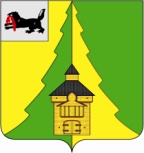 Российская Федерация	Иркутская область	             Нижнеилимский муниципальный район	АДМИНИСТРАЦИЯПОСТАНОВЛЕНИЕОт 09.12.2016г. №1098г. Железногорск-Илимский« Об утверждении внесения изменений в схему размещения рекламных конструкций на территории муниципального образования «Нижнеилимский район»В соответствии с п.5.8 ст. 19 Федерального закона от 13 марта 2006г. № 38-Ф3 «О рекламе», пп. 15.1 п.1 ст. 15 Федерального закона от 06.10.2003 №131-ФЗ «Об общих принципах организации местного самоуправления в Российской Федерации», Уставом муниципального образования «Нижнеилимский район», на основании предварительного согласования внесения изменений в схему размещения рекламных конструкций на территории муниципального образования «Нижнеилимский муниципальный район» службой архитектуры Иркутской области № 02-82-1648/16 от 06.12.2016г., администрация Нижнеилимского муниципального районаПОСТАНОВЛЯЕТ:	1.  Утвердить внесение изменений в схему размещения рекламных конструкций на территории муниципального образования «Нижнеилимский муниципальный район» (Приложение).	2. Разместить данное постановление на официальном сайте муниципального образования «Нижнеилимский район» и опубликовать в периодическом издании «Вестник Думы и Администрации Нижнеилимского муниципального района».	3.     Контроль за исполнением данного постановления оставляю за собой.И.о. мэра района                                                                В.В. ЦвейгартРассылка: в дело, отдел АиГ-2, пресс-службаГ.А. Бруско 30652